                                                                                                                                                                                                                                         УТВЕРЖДАЮ  Заместитель директора по учебной работе А.В. Дубай «  »___________2018 __________________План поведенияДня открытых дверей «Профи - старт»(презентация рабочих профессий уровня профессионально-технического образования)Дата проведения: 15.12. 018 г., 10.00 часов Место проведения: главный корпус колледжа, мастерские колледжа Участники: учащиеся групп 1 СВ, 72КБ, учащиеся школ Волковысского района и города Волковыска. 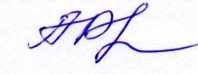 Заместитель директора по учебно-воспитательной работе  А.С. Рубашко№ п/пМероприятиеВремя проведенияОтветственныеМесто проведения1.Заезд и регистрация участников.  Раздача профориентационных материалов. 9.30-10.00 Рудяк Н.В.главный корпус колледжа2.Открытие. Концерт-приветствие «Наш колледж – самый лучший!» 10.00-10.40 Рудяк Н.В., Юшко И.М., педагоги дополнительного образования Актовый зал 3.Экскурсия по учебно –материальной базе колледжа. 10.40-11.00 Рудяк Н.В., Юшко И.М.Главный корпус колледжа 4.Презентация  мастерских по профессии «Каменщик; штукатур» 11.00-11.10Боуфал Т.В. Мастерская штукатурных работ, мастерская каменных работ 5.Презентация мастерской по профессии «Слесарь по ремонту автомобилей; водитель автомобиля»11.20-11.30 Пекарский В.К. Мастерская слесарных работ 6.Профессиональная проба по специальности «Эксплуатация и ремонт автомобилей» на тему «Разборка двигателя автомобиля ВАЗ-53»11.30 - 12.30 Пекарский В.К.Мастерская слесарных работ 7.«Дело мастера боится» - мастер-класс по специальности «Производство строительно-монтажных работ. Отделочные строительные работы» по теме   «Кладка столбов сечением 2х2 кирпича» 11.30-12.30Боуфал Т.В.Мастерская каменных работ 8.Подготовка информационной заметки о проведении мероприятий профориентационной субботы.12.35-12.45Рудяк Н.В.Юшко И.М.9.Фотоотчёт о проведении профориентационной субботы.10.00-12.30Антончик М.И.Сайт колледжа 10.Размещение информации на сайте колледжа.12.40-13.00Антончик М.И.Сайт колледжа 11.Предоставление отчёта о проведённых мероприятиях.   13.10 Рудяк Н.В. 